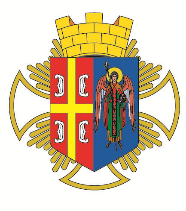 РEПУБЛИКА СРБИЈА                                                                                                   Општинска  управа Општине АранђеловацОдељење за инспекцијске послове- Комунална инспекција -КОНТРОЛНА ЛИСТА БРОЈ 4.1КОМУНАЛНО УРЕЂЕЊЕ НАСЕЉАУРЕЂЕЊЕ И ОДРЖАВАЊЕ СПОЉНИХ ДЕЛОВА ЗГРАДЕПравни основ:Одлука о комуналном уређењу насеља („Службени гласник општине Аранђеловац“, број 2/2019,1/2020)КОНТРОЛНА ЛИСТА БРОЈ 4.1КОМУНАЛНО УРЕЂЕЊЕ НАСЕЉАУРЕЂЕЊЕ И ОДРЖАВАЊЕ СПОЉНИХ ДЕЛОВА ЗГРАДЕПравни основ:Одлука о комуналном уређењу насеља („Службени гласник општине Аранђеловац“, број 2/2019,1/2020)   ОПШТЕ ИНФОРМАЦИЈЕ О ИНСПЕКЦИЈСКОМ НАДЗОРУ   ОПШТЕ ИНФОРМАЦИЈЕ О ИНСПЕКЦИЈСКОМ НАДЗОРУ   ОПШТЕ ИНФОРМАЦИЈЕ О ИНСПЕКЦИЈСКОМ НАДЗОРУДео 1.  Опште информације Део 1.  Опште информације Део 1.  Опште информације 1.1 Општина Аранђеловац – Општинска управа 1.2 Одељење за инспекцијске послове– комунална инспекција1.3 Инспектор: 1.4  Датум инспекцијског надзора: 1.1 Општина Аранђеловац – Општинска управа 1.2 Одељење за инспекцијске послове– комунална инспекција1.3 Инспектор: 1.4  Датум инспекцијског надзора: 1.1 Општина Аранђеловац – Општинска управа 1.2 Одељење за инспекцијске послове– комунална инспекција1.3 Инспектор: 1.4  Датум инспекцијског надзора: 1.5   Врста инспекцијског надзора         □ Редовни         □ Мешовити         □ Ванредни          □ Контролни          □ Допунски  1.5   Врста инспекцијског надзора         □ Редовни         □ Мешовити         □ Ванредни          □ Контролни          □ Допунски  1.5   Врста инспекцијског надзора         □ Редовни         □ Мешовити         □ Ванредни          □ Контролни          □ Допунски  1.6   Инспекцијски надзор према облику:         □ Теренски         □ Канцеларијски  1.6   Инспекцијски надзор према облику:         □ Теренски         □ Канцеларијски  1.6   Инспекцијски надзор према облику:         □ Теренски         □ Канцеларијски  1.7   Налог за инспекцијски надзор:          □ Да          □ Не  1.7   Налог за инспекцијски надзор:          □ Да          □ Не  1.7   Налог за инспекцијски надзор:          □ Да          □ Не            ИНФОРМАЦИЈЕ О КОНТРОЛИСАНОМ СУБЈЕКТУ          ИНФОРМАЦИЈЕ О КОНТРОЛИСАНОМ СУБЈЕКТУ          ИНФОРМАЦИЈЕ О КОНТРОЛИСАНОМ СУБЈЕКТУДео 2.  Правно/физичко лице, предузетник Део 2.  Правно/физичко лице, предузетник Део 2.  Правно/физичко лице, предузетник 2.1   Подаци о контролисаном субјекту 2.1   Подаци о контролисаном субјекту 2.1   Подаци о контролисаном субјекту 2.1.1   Назив/име и презиме субјекта: 2.1.1   Назив/име и презиме субјекта: 2.1.2   Адреса (улица и број): 2.1.2   Адреса (улица и број): 2.1.3   Место: 2.1.3   Место: 2.1.4   Град/Општина: 2.1.4   Град/Општина: 2.1.5   Поштански број: 2.1.5   Поштански број: 2.1.6   Телефон/Факс: 2.1.6   Телефон/Факс: 2.1.7   ПИБ:2.1.7   ПИБ:2.1.8Матични број:2.1.8Матични број:2.1.9   Бр. личне карте (за физичко лице):2.1.9   Бр. личне карте (за физичко лице):Део 3.   Локација Део 3.   Локација Део 3.   Локација 3.1   Локација где је вршен  инспекцијски надзор 3.1   Локација где је вршен  инспекцијски надзор 3.1   Локација где је вршен  инспекцијски надзор 3.1.1    Адреса (улица и број): 3.1.1    Адреса (улица и број): 3.1.2    Место: 3.1.2    Место: Ред. бројПитањеОдговор и број бодоваРадови на спољним деловима зграде                            Број бодова: опредељених/утврђенихРадови на спољним деловима зграде                            Број бодова: опредељених/утврђенихРадови на спољним деловима зграде                            Број бодова: опредељених/утврђених1.спољни делови зграде се редовно одржавају у исправном и уредном стању (са пажњом доброг домаћина)да-          -бр. бодова-10/не-          -бр. бодова-0/1аако су у упитању радови којима се мења хоризонтални и вертикални габарит зграде, инвеститор је у целини уредио фасаду зградеда-          -бр. бодова-10/не-          -бр. бодова-0/Изглед спољних делова зградеИзглед спољних делова зградеИзглед спољних делова зграде1.Спољни део зграде је у уредном и функционалном стању:да-          -бр. бодова-10/не-          -бр. бодова-0/а)није запрљан,  исписан графитима, исцртан, излепљен плакатима, није оштећен и склон падуда-          -бр. бодова-10/не-          -бр. бодова-0/б)не  користи за сушење веша, држање трешење  постељине и тепихаи  за одлагање других ствари, бацање смећа, просипање водеда-          -бр. бодова-10/не-          -бр. бодова-0/в)излог/изложбена витрина су чисти, уредни,аранжирани,осветљени у време за време трајања јавне расвете,да-          -бр. бодова-10/не-          -бр. бодова-0/г)излог се не користи за држање амбалаже/складиштење  и одржава се на начин на који неће рушити изглед  града ако није у функцијида-          -бр. бодова-10/не-          -бр. бодова-0/Кровни покривачи и олуциКровни покривачи и олуциКровни покривачи и олуци1.редовно се одржавају, у исправном су стању, чисте се од грања, лишћа, оштећења на њима се редовно поправљају, олуци нису прикључени на кућну и јавну канализацију да-          -бр. бодова-10/не-          -бр. бодова-0/Цвеће у саксијама на прозoрима, терасама, лођама и балконимаЦвеће у саксијама на прозoрима, терасама, лођама и балконимаЦвеће у саксијама на прозoрима, терасама, лођама и балконима1.држи се на прозорима, терасама, лођама и балконима или на ивици истих само у одрђеним естетски обликованим посудама осигураним од пада и изливања воде, заливање се обавља тако да вода не кваси фасаду зграде, балконе, терасе, лође или пролазникеда-          -бр. бодова-10/не-          -бр. бодова-0/Уређаји на спољним деловима зградеУређаји на спољним деловима зградеУређаји на спољним деловима зграде1.клима уређајантенски уређајгромобрансоларни уређајуређај за видео надзорсоларни уређајдруги уређај 2.Уређаји су постављени тако да ниje оштећенa сама зграда, суседна зграда и не угрожавају безбедност грађана и околинеда-          -бр. бодова-10/не-          -бр. бодова-0/3.аа објекте под заштитом, надлежни завод је издао услове и сагласност за постављање уређајада-          -бр. бодова-10/не-          -бр. бодова-0/4.клима уређај из кога је онемогућено изливање кондензата на спољне делове зграде, низ фасаду, суседне зграде, јавну и површину у јавној употреби и не омета пролаз пешакада-          -бр. бодова-10/не-          -бр. бодова-0/Напомена:Напомена:Напомена:Максималан број бодова: 120                                                                                Утврђен број бодова:      Максималан број бодова: 120                                                                                Утврђен број бодова:      Максималан број бодова: 120                                                                                Утврђен број бодова:      ТАБЕЛА ЗА УТВРЂИВАЊЕ СТЕПЕНА РИЗИКАТАБЕЛА ЗА УТВРЂИВАЊЕ СТЕПЕНА РИЗИКАТАБЕЛА ЗА УТВРЂИВАЊЕ СТЕПЕНА РИЗИКАстепен ризикараспон броја бодоваобележи утврђени степен ризика по броју бодоваНезнатан110-120Низак80-109Средњи40-79Висок20-39Критичан0-19НАДЗИРАНИ СУБЈЕКАТМ.П.ИНСПЕКТОР